浙江师范大学专任教师招聘公告浙江师范大学是一所以教师教育为特色的综合性省属重点大学，前身是杭州师范专科学校，1956年4月16日经教育部批准设立，1958年升格为杭州师范学院。1962年，杭州师范学院与浙江教育学院、浙江体育学院合并，更名为浙江师范学院。1965年，浙江师范学院从杭州搬迁至金华，1985年更名为浙江师范大学。2000年、2001年、2004年浙江财政学校、浙江幼儿师范学校和金华铁路司机学校相继并入。2015年，学校入选浙江省首批重点建设高校，2020年获评第二届“全国文明校园”。现由金华(校本部)、杭州(西湖校区、萧山校区)、兰溪3个校区，20个学院(含独立学院)组成。学科门类齐全，有72个本科专业，11个一级学科博士点，1个博士专业学位类别，30个一级学科硕士点，13个硕士专业学位类别，7个博士后流动站，2个国家“111计划”学科创新引智基地。数学、化学、工程学、材料学、环境/生态学5个学科进入ESI全球前1%，20个学科列入浙江省一流学科。拥有国家级一流本科专业建设点24个，国家级课程28门，国家级实验教学示范中心4个。师资结构合理，拥有中国科学院院士1名、共享中国科学院院士5名、中国工程院院士1名，长江学者特聘教授3人，青年长江学者2人，海外高层次人才7人，国家万人计划人才4人，国家新世纪百千万人才工程6人，国家突出贡献专家2人，国家杰出青年科学基金获得者1人，国家优秀青年科学基金获得者1人，享受国务院特殊津贴24人。现诚邀广大海内外高层次人才(杰出教授、“双龙学者”特聘教授)与优秀青年博士加盟我校。期待与各位优秀人才一起逐梦一流!一、全力打造人才沃土学校秉承“砺学砺行、维实维新”校训精神，统筹推进一流大学、一流学科建设，以浙江省重点高校建设为契机，按“精教育、强人文、特理工、优交叉”的思路，调整优化学科专业布局，推进学科造峰，重点培育和形成了一批高水平的优势学科、特色学科和重点研究领域，是各类优秀人才大展身手的良好舞台。(一)事业平台优势学校经历60余年的建设发展，已在一系列学科领域崭露头角，学科建设成效显著，拥有20个省一流学科，并列省属高校之首;在教育部第四轮学科评估中，10个学科获评B级以上，列浙江省属高校前列;拥有省部级及以上科研平台41个。学校学科建设目前已进入稳健发展阶段，优秀人才加盟我校，达到研究生导师条件的优秀青年博士在入职当年或次年可招收研究生，学科的硬件、软件及团队力量可以迅速形成合力。(二)生活保障优势学校生活保障配套完善，根据政策提供有竞争力的薪酬、安家费和周转公寓。学校拥有自幼儿园至高中段全系列优质附属学校，全力协助教工子女接受优质教育，并在入境、落户、配偶工作安置医疗保健等方面，积极做好相关服务工作。帮助优秀人才尽快融入环境，解除后顾之忧，实现安居乐业。(三)工作环境优势学校是近十年来我国发展进步最快的高校之一，当前正处于特色鲜明一流大学建设的关键期，充满朝气与活力。师资学缘多样开放，地缘兼容并包。学校为优秀人才提供良好的工作条件;提供充足的科研启动费;在团队建设、研究生招生、重大科研项目申请、奖项申报等方面给予倾斜支持;提供良好的办公和实验条件，帮助组建或融入科研团队，根据需要配备科研助手，并视个人及团队建设发展情况追加支持。发展就是机遇，优秀人才加盟我校，具有良好的自我实现空间。(四)地理区位优势学校本部位于长三角区域的金华市，是浙江省地理中心，拥有高铁枢纽与机场，处于上海两小时经济圈之内，高铁通勤时间距上海1.5小时，距杭州45分钟;学校在杭州设有西湖校区与萧山校区。在日常出行、学术交流方面，学校具有便捷的区位优势。(五)文化氛围优势金华是浙学发源地，风物清嘉、风俗淳厚，是全国山水宜居之城、休闲养心之地、健康饮食之都。学校重视协调发展，强调人文关怀。建设教工餐厅，改造阅览空间，精心构建交流场所。定期组织健康体检与休闲疗养，工会娱乐活动有声有色。优秀人才加盟我校，在安心工作之余，也能拥有心灵栖居的温馨家园。二、高层次人才引进政策按照拟引进人员的教学科研水平分杰出教授、双龙学者两大类引进。具体要求如下：(一)杰出教授A类：教学科研水平达到或接近院士、国家重大人才工程计划以及海内外具有与上述人才相当学术地位和成就的学者。B类：教学科研水平达到或接近国家重要人才工程青年计划的人才以及海内外具有与上述人才相当学术水平的学者。C类：教学科研水平达到或接近浙江省“万人计划”、浙江省海外高层次人才引进计划以及海内外具有与上述人才相当学术水平的学者。待遇：(服务期10年，首聘期5年)(二)双龙学者符合浙江师范大学双龙学者特聘教授申报条件的优秀人才(外省省级人才引进纳入双龙学者统筹考虑)。1.年龄、职称要求：理工科类年龄一般要求45周岁以下，人文社科类一般要求50周岁以下;应聘者一般应具有正高职称;具有博士学位且具有1年以上国外学习工作经历者可适当放宽。2.业绩要求具备下列条件之一：(1)获得国家自然科学奖、国家发明奖和国家科技进步奖二等奖及以上(排前三名)，或获得国家级优秀教学成果奖一等奖及以上、省部级科研成果奖一等奖及以上(排前两名)，或获得国家级优秀教学成果奖二等奖、省部级科研成果奖二等奖(排名第一)。(2)理工科学者在近六年(自申报当年前推)主持2项及以上国家级一般项目或者主持国家级一般项目1项和省重大、重点项目1项，并取得以下业绩之一：在本学科公认的一流学术期刊发表系列论文(提供6篇代表作)，成果原创性强、影响力大;应用研究和技术创新成果，能有效解决生产实践中关键技术问题，新技术、新产品、新工艺产业化应用效果明显;以第一完成人获省部级科研成果奖三等奖(含青年成果奖、青年科学奖、青年奖、普及读物奖);主编教育部普通高等教育国家级规划教材1部或金课1门。(3)人文社科类学者主持2项及以上国家级一般项目或者主持国家级一般项目1项和省重大重点项目1项，并于近六年取得以下业绩之一：在本学科公认的一流学术期刊发表系列论文或省部级以上科研成果(提供3项代表性成果);入选全国哲学社会科学成果文库专著1部;以第一完成人获省部级科研成果奖三等奖(含青年成果奖、青年科学奖、青年奖、普及读物奖);主编教育部普通高等教育国家级规划教材1部或金课1门。3.直接引进的高水平博士可不受双龙学者入选条件的限制，应聘者需提供原创性强、影响力大的代表作，其中自然科学类8篇，人文社会科学类4篇。4.待遇(服务期10年，首聘期4年)5.目标任务要求6.服务期(1)引进人才享受的所有安家费和科研启动费均有十年服务期要求。(2)服务期未满离职的：A.全额退回已经享受的所有安家费;B.按照实际工作时间核减后退回剩余部分科研启动费;C.缴纳壹拾万元额度的提前离开违约金。(三)备注说明1.年薪含国家和学校规定的基本工资、绩效工资、各类津贴的总量，以及个人、单位需缴纳的五险一金;所涉薪酬、安家费均为税前。2.科研业绩计分规则见附件3;3.成果归属要求：所有目标任务都必须以浙江师范大学为第一单位、第一作者(第一完成人/主持人)或第一通讯作者身份完成;4.科研业绩奖励说明：超出目标任务部分科研业绩按照学校规定可享受学校科研成果奖励;5.报到时限要求：拟录用人员经公示无异议的，按规定在公示结束的一年内办理入职手续，逾期未办理入职手续者，将视为放弃岗位，不予录用。三、青年博士引进政策(一)引进对象国内外知名大学(研究机构)毕业的青年博士(年龄一般在35周岁以下，特别优秀的可适当放宽年龄限制)。(二)首聘期制度引进博士实行4年首聘期制度。(三)待遇(服务期10年，首聘期4年)(四)服务期1.引进人才享受的所有安家费和科研启动费、岗位津贴均有十年服务期要求;2.服务期未满离职的：(1)全额退回已经享受的所有安家费;(2)按照实际工作时间核减后退回剩余部分科研启动费;(3)缴纳伍万元额度的提前离开违约金。(五)备注说明1.科研业绩计分规则见附件3、其他业绩计分规则见附件4;2.成果归属要求：所有目标任务都必须以浙江师范大学为第一单位、第一作者(第一完成人/主持人)或第一通讯作者身份完成;3.薪酬特殊说明：特殊学科、特殊专业或者我校紧缺人才，待遇适当调整。所涉薪酬、安家费均为税前;4.报到时限要求：拟录用人员经公示无异议的，按规定在公示结束的一年内办理入职手续，逾期未办理入职手续者，将视为放弃岗位，不予录用。特殊情况可申请延期报到。四、本政策由学校人力资源部人才办负责解释。五、报名办法(一)报名方式：应聘者可通过电子邮件(zhaopin@zjnu.edu.cn)直接报名。(二)报名材料：报名表见附件1、岗位表见附件2(三)联系方式：通信地址：浙江省金华市迎宾大道688号浙江师范大学人事处(邮编：321004)咨询电话：0579-82282441(姜老师、才老师、周老师)电子信箱：zhaopin@zjnu.edu.cn抄送邮箱gxszwhr@163.com，投递简历注明(高校师资网+专业+学历+毕业院校)更多校园招聘信息请添加客服李老师微信号码：13718504267 了解关注！附件1：浙江师范大学专任教师应聘报名表附件2：浙江师范大学2022年专任教师岗招聘计划附件3：浙江师范大学引进人才科研业绩计分办法附件4：浙江师范大学青年博士引进首聘期其他业绩计分办法抄送gxszwhr@163.com 电子邮件命名格式：高校师资网+毕业学校+学历+应聘岗位+姓名 QQ博士交流群：602259731，硕士交流群：230124942更多校园招聘信息请同学添加客服李老师微信号码：13718504267 咨询。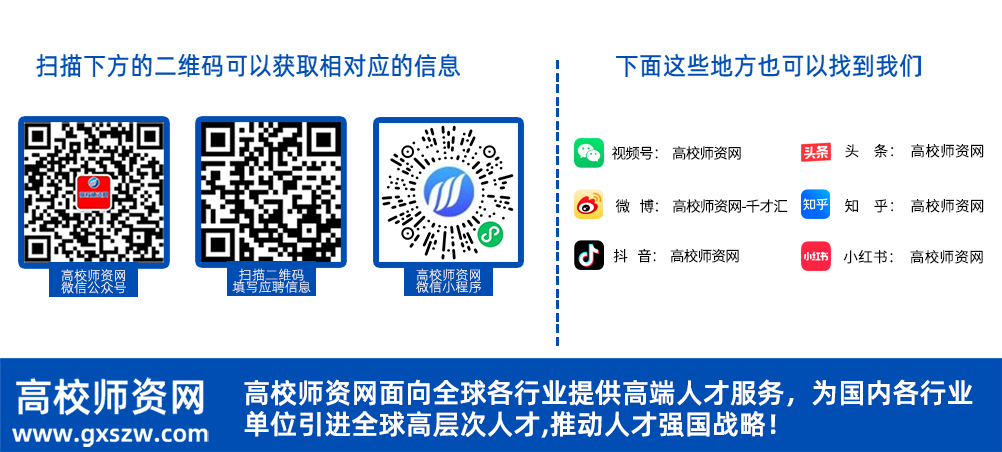 杰出教授安家费安家费科研启动费薪酬A类安家费、科研启动费和薪酬面议；安家费、科研启动费和薪酬面议；安家费、科研启动费和薪酬面议；安家费、科研启动费和薪酬面议；杰出教授安家费安家费科研启动费薪酬杰出教授基础性安家费绩效性安家费科研启动费薪酬B类来校正式签约报到后，学校提供基础性安家费260万元完成目标任务提供绩效性安家费50万元人文社科≥50万元;理 科≥100万元;工 科≥150万元≥66万元/年C类来校正式签约报到后，学校提供基础性安家费150万元完成目标任务提供绩效性安家费50万元人文社科≥30万元;理 科≥60万元;工 科≥80万元≥45万元/年备注1.目标任务由双方协商确定；2.提供可租住的专家公寓，按照配偶现有编制状态协助解决配偶工作；3.金华校区：本年度正式报到，提供一套120平左右房源（以学校可供房源为准，供完为止），可按照购房合同签订年度优惠价格(主房基准价格加楼层系数后所折合的房价)购买。1.目标任务由双方协商确定；2.提供可租住的专家公寓，按照配偶现有编制状态协助解决配偶工作；3.金华校区：本年度正式报到，提供一套120平左右房源（以学校可供房源为准，供完为止），可按照购房合同签订年度优惠价格(主房基准价格加楼层系数后所折合的房价)购买。1.目标任务由双方协商确定；2.提供可租住的专家公寓，按照配偶现有编制状态协助解决配偶工作；3.金华校区：本年度正式报到，提供一套120平左右房源（以学校可供房源为准，供完为止），可按照购房合同签订年度优惠价格(主房基准价格加楼层系数后所折合的房价)购买。1.目标任务由双方协商确定；2.提供可租住的专家公寓，按照配偶现有编制状态协助解决配偶工作；3.金华校区：本年度正式报到，提供一套120平左右房源（以学校可供房源为准，供完为止），可按照购房合同签订年度优惠价格(主房基准价格加楼层系数后所折合的房价)购买。安家费安家费科研启动费薪酬基础性安家费绩效性安家费科研启动费薪酬来校正式签约报到后，学校提供基础性安家费100万元完成目标任务提供绩效性安家费50万元人文社科≥20万元；理科≥30万元；工科≥50万元35-45万元/年（或年津贴15-25万元/年）备注1.提供可租住的专家公寓；2.按照配偶现有编制状态协助解决配偶工作。1.提供可租住的专家公寓；2.按照配偶现有编制状态协助解决配偶工作。1.提供可租住的专家公寓；2.按照配偶现有编制状态协助解决配偶工作。类别目标任务（项目与其他科研业绩同时具备）理工科1.项目：新主持国家级项目（科研业绩计分1000分及以上）1项；2.其他科研业绩：总分1100分（单项100分及以上的科研成果用于计分，其中单项200分及以上4项）。人文社科1.项目：新主持国家项目（科研业绩计分1000分及以上）1项；2.其他科研业绩：总分600分（单项100分及以上的科研成果用于计分，其中单项200分及以上1项）。备注1.直接引进的高水平博士，在目标任务中需要增加累计科研业绩计分单项200分的科研成果；2.未完成本聘期目标任务，相关已经发放待遇按照以下方式处理：（1）学校按照引进人才完成目标任务情况参照青年博士引进待遇核定引进人才享受安家费的数额，引进人才需要退回学校多支付的安家费；（2）引进人才需要退回学校本聘期按照双龙学者特聘教授多发部分薪酬；（3）在第二个聘期，学校按照引进人才实际职称聘任教师岗位。3.学校发展亟需的人才，要求和待遇可以适当调整。安家费安家费科研启动费薪酬基础性安家费绩效性安家费科研启动费薪酬来校正式签约报到后，学校提供基础性安家费50万元。（报到第一年支付35万元，第二年起每年支付5万元。若首聘期内购房，可向学校申请一次性支付剩余基础性安家费。）完成单项科研业绩计分1000分及以上：学校提供绩效性安家费30万元人文社科5万元；理工科10万元按所聘岗位兑现待遇。备注：1.特别优秀者可以直接聘为校聘副教授/教授，首聘期内享受相应的校聘副教授/教授岗位津贴。2.科研业绩按照学校规定可享受学校科研成果奖励。3.首聘期须完成教学类、科研类、人才类、服务类等业绩总和达到200分，即可享受基础性安家费50万元；若达不到，须退回全部已发放的基础性安家费，学校将不再续聘。备注：1.特别优秀者可以直接聘为校聘副教授/教授，首聘期内享受相应的校聘副教授/教授岗位津贴。2.科研业绩按照学校规定可享受学校科研成果奖励。3.首聘期须完成教学类、科研类、人才类、服务类等业绩总和达到200分，即可享受基础性安家费50万元；若达不到，须退回全部已发放的基础性安家费，学校将不再续聘。备注：1.特别优秀者可以直接聘为校聘副教授/教授，首聘期内享受相应的校聘副教授/教授岗位津贴。2.科研业绩按照学校规定可享受学校科研成果奖励。3.首聘期须完成教学类、科研类、人才类、服务类等业绩总和达到200分，即可享受基础性安家费50万元；若达不到，须退回全部已发放的基础性安家费，学校将不再续聘。备注：1.特别优秀者可以直接聘为校聘副教授/教授，首聘期内享受相应的校聘副教授/教授岗位津贴。2.科研业绩按照学校规定可享受学校科研成果奖励。3.首聘期须完成教学类、科研类、人才类、服务类等业绩总和达到200分，即可享受基础性安家费50万元；若达不到，须退回全部已发放的基础性安家费，学校将不再续聘。